SCOPEThis procedure provides Operations with a safe and consistent manner to provide a step-by-step guide for safely and effectively changing the thermocouple on a heater treater.This guideline applies to all Platinum Control employees working at all facilities owned and/or operated by Celerity Energy.REQUIREMENTSStandard Personal Protective Equipment (PPE)•	Gloves•	 H2s Monitor•	 Safety glasses•	FR Clothing •	Steel toe boots APPLICABLE DOCUMENTSPEC CARD, H2s CLEAR, Company & Customer Orientation MATERIALS AND EQUIPMENT• New thermocouple• Wrench or pliers• Screwdriver• Safety gloves and goggles• Lockout/tag-out equipmentSAFETY AND ENVIROMENT•	JSA•	LOTO•	Fire Extinguisher PROCEDURE6. 1 Ensure the heater treater is completely turned off and cooled down.6.2 Place the lockout/tag-out equipment on the heater treater to prevent any accidental re-energizing while working.6.3 Put on safety gloves and goggles to protect your hands and eyes from accidental injury.6.4 Locate the thermocouple on the heater treater. It is usually located near the pilot light or ignition source.6.5 Identify the end of the thermocouple that needs to be replaced.6.6 Using a wrench or pliers, unscrew the nut that holds the old thermocouple in place. Take care not to accidentally break or damage the connections.6.7 Carefully remove the old thermocouple and discard it.6.8 Take the new thermocouple and thread it through the hole where the old thermocouple was located. Ensure the end of the thermocouple is positioned correctly, usually with the metal tip protruding into the pilot light or ignition source.6.9 Using the wrench or pliers, tighten the nut to secure the new thermocouple in place. Make sure it is snug, but not over-tightened as this could damage the connector.           7.0 Reconnect any wire connections that were disconnected during the process.7.1 Double-check that all connections are properly aligned and tightened.7.2 Remove the lockout/tag-out equipment on the heater treater.7.3 Turn on the heater treater and test the new thermocouple to ensure it is functioning properly.    POST – PROCEDURE PRECAUTIONS:Make sure any tools and materials are properly stored away from the heater treater.8.1 Verify that the heater treater is operating properly.8.2 Provide a reliable update to the logbook about the change of the thermocouple. 8.3 C- CEASE Control hazards,  	      E-   Evaluate the precautions and equipment, Assess the work area and PPE,         S- Secure the environment and execute the task carefully,         E - Evaluate the result of the process) these SOPs are very important for everyone to understand, so please do not hesitate to consult with the supervisor if any concerns arise.                                                                  DISCLAIMERAny information provided by Platinum, are for reference guides only. While we strive to keep the information up to date and correct, we make no representations or warranties of any kind, express or implied, about the completeness, accuracy, reliability, suitability, or availability with respect to the related standard on this SOP. Any un-approved variance steps you place on such operation is therefore strictly at your own risk.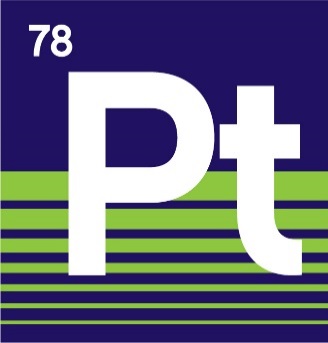 SOPChanging the Thermocouple on a Heater Treater